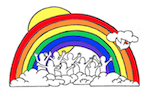 Questions for New ApplicantsDear UITS 2019 Applicants, 	We are very excited that you have decided to apply to be a counselor for the 41st summer of Us in the Son. We are hoping that we can make this summer just as successful as the preceding 40, and that can continue to grow and improve! This job brings so much joy, but is also very demanding and requires quite a bit responsibility. Along with submitting your resume, please answer the following questions in number format (1, 2, 3…). One year of college experience preferred but not required to apply. Please be as honest as possible because that will help lead us to success. We look forward to speaking to you all soon!Please respond to the following questions. Answers DO NOT need to be long, but should be thoughtful:Please describe how your faith influences your life and why you want to work in this ministry.What personal qualities have prepared you to become an Us in the Son Counselor?In what ways have you shown professionalism in any volunteer or work environments?Describe a DFT or other activity that would be appropriate for camp. Also, explain your thoughts for why it would be effective or engaging for this age group. What kind of impact do you want to have on camp and/or the campers?What age would you prefer to work with? Why?What is an alternative to beach day or park day (the whole day) that you think could be a part of camp in the future?If there is anything you would like to add or explain, please include it.  With Hope, 
Ben Jansen and Kat KeiltyThe Us in the Son Directorsuits@smdpyl.org